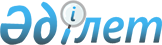 2014-2015 оқу жылына жоғары оқу орнынан кейінгі білімі бар мамандар даярлауға арналған мемлекеттік білім беру тапсырысын мамандықтар бойынша бөлу туралыҚазақстан Республикасы Білім және ғылым министрінің 2014 жылғы 4 шілдедегі № 262 бұйрығы. Қазақстан Республикасының Әділет министрлігінде 2014 жылы 16 шілдеде № 9591 тіркелді

      «Республикалық бюджеттен қаржыландырылатын білім беру ұйымдарында (Қарулы Күштер, басқа да әскерлер мен әскери құралымдар, сондай-ақ, арнаулы мемлекеттік органдар үшін мамандар даярлауды жүзеге асыратын білім беру ұйымдарын қоспағанда) жоғары және жоғары оқу орнынан кейінгі, сондай-ақ техникалық және кәсіптік, орта білімнен кейінгі білімі бар мамандар даярлауға 2014-2015 оқу жылына арналған мемлекеттік білім беру тапсырысын бекіту туралы» Қазақcтан Республикасы Үкіметінің 2014 жылғы 31 мамырдағы № 604 қаулысын іске асыру мақсатында БҰЙЫРАМЫН: 



      1. Мыналар:



      1) осы бұйрыққа 1-қосымшаға сәйкес 2014-2015 оқу жылына магистрлерді даярлауға арналған мемлекеттік білім беру тапсырысы;



      2) осы бұйрыққа 2-қосымшаға сәйкес 2014-2015 оқу жылына PhD докторларын даярлауға арналған мемлекеттік білім беру тапсырысы бекітілсін.



      2. Жоғары және жоғары оқу орнынан кейінгі білім, халықаралық ынтымақтастық департаменті (Ж.Қ. Шаймарданов):



      1) осы бұйрықтың Қазақстан Республикасы Әділет министрлігінде мемлекеттік тіркелуін қамтамасыз етсін;



      2) осы бұйрықты мемлекеттік тіркеуден өткеннен кейін бұқаралық ақпарат құралдарында жарияласын.



      3. Осы бұйрықтың орындалуын бақылау вице-министр Т.О. Балықбаевқа жүктелсін.



      4. Осы бұйрық алғашқы ресми жарияланған күнінен бастап қолданысқа енгізіледі.      Министр                                    А. Сәрінжіпов

 Қазақстан Республикасы   

Білім және ғылым министрінің

2014 жылғы 4 шілдедегі  

№ 262 бұйрығына     

1-қосымша          

 2014-2015 оқу жылына магистрлерді даярлауға арналған

мемлекеттік білім беру тапсырысы      Ескерту. 1-қосымша жаңа редакцияда - ҚР Білім және ғылым министрінің 2014.10.24 № 439 (алғашқы ресми жарияланған күнінен бастап қолданысқа енгізіледі) бұйрығымен.

 Қазақстан Республикасы   

Білім және ғылым министрінің

2014 жылғы 4 шілдедегі  

№ 262 бұйрығына      

2-қосымша          

 2014-2015 оқу жылына PhD докторларын даярлауға арналған

мемлекеттік білім беру тапсырысы      Ескерту. 2-қосымша жаңа редакцияда - ҚР Білім және ғылым министрінің 2014.10.24 № 439 (алғашқы ресми жарияланған күнінен бастап қолданысқа енгізіледі) бұйрығымен.
					© 2012. Қазақстан Республикасы Әділет министрлігінің «Қазақстан Республикасының Заңнама және құқықтық ақпарат институты» ШЖҚ РМК
				КодМамандықтар атауыорындар саны1 Білім11646М010100Мектепке дейінгі оқыту және тәрбиелеу186М010200Бастауышта оқыту педагогикасы мен әдістемесі396М010300Педагогика және психология1016М010400Бастапқы әскери дайындық56М010500Дефектология166М010600Музыкалық білім106М010700Бейнелеу өнері және сызу116М010800Дене шынықтыру және спорт236М010900Математика946М011000Физика826М011100Информатика1006М011200Химия936М011300Биология956М011400Тарих736М011500Құқық және экономика негіздері116М011600География306М011700Қазақ тілі және әдебиеті996М011800Орыс тілі және әдебиеті406М011900Шетел тілі: екі шетел тілі 1086М012000Кәсіптік оқыту (сала бойынша)386М012100Қазақ тілінде оқытпайтын мектептердегі қазақ тілі мен әдебиеті 216М012200Орыс тілінде оқытпайтын мектептердегі орыс тілі мен әдебиеті206М012300Әлеуметтік педагогика және өзін-өзі тану372 Гуманитарлық ғылымдар7026М020100Философия416М 020200Халықаралық қатынастар696М020300Тарих986М020400Мәдениеттану476М020500Филология1066М020600Дін тану446М020700Аударма ісі926М020800Археология және этнология466М020900Шығыстану386М021000Шетел филологиясы566М021200Түркітану156М021300Лингвистика256М021400Әдебиеттану253 Құқық1106М030100Құқықтану816М030200Халықаралық құқық256М030400Кеден ici44 Өнер1796М040100Музыкатану46М040200Аспаптық орындаушылық266М040300Вокалдық өнер66М040400Дәстүрлі музыка өнері196М040500Дирижерлау56М040600Режиссура186М040700Актерское искусство36М040800Искусство эстрады56М040900Хореография46М041000Сценография26М041100Композиция36M041200Операторлық өнер16М041300Кескіндеме46М041400Графика36М041600Өнертану136М041700Сән өнері16М041900Мұражай ісі және ескерткіштерді қорғау86М042000Сәулет216М042100Дизайн 236М042200Баспа ісі105 Әлеуметтік ғылымдар, экономика және бизнес7646М050100Әлеуметтану306М050200Саясаттану286М050300Психология536М050400Журналистика556М050500Аймақтану466М050600Экономика1366М050700Менеджмент806М050800Есеп және аудит626М050900Қаржы826М051000Мемлекеттік және жергілікті басқару506М051100Маркетинг406М051300Әлемдік экономика176М051400Қоғамдық байланыс136М051500Мұрағаттану, құжаттар жүргізу және құжаттамалық қамтамасыз ету156M051600Халықаралық журналистика116М051700Инновациалық менеджмент156М051800Жобаны басқару 246М052000Іскерлік әкімшілік ету76 Жаратылыстану ғылымдары7776М060100Математика1156М060200Информатика1026М060300Механика366М060400Физика876М060500Ядролық физика366М060600Химия776М060700Биология1086М060800Экология1176М060900География576М061000Гидрология106М061100Физика және астрономия116М061200Метеорология116М061300Геоботаника107 Техникалық ғылымдар және технологиялар22306М070100Биотехнология1106М070200Автоматтандыру және басқару846М070300Ақпараттық жүйелер1636М070400Есептеу техникасы және бағдарламалық қамтамасыз ету1726М070500Математикалық және компьютерлік модельдеу306М070600Геология және пайдалы қазбалар кен орнын барлау746М070700Тау-кен ісі406М070800Мұнай-газ ісі886М070900Металлургия796М071000Материал тану және жаңа материалдар технологиясы906М071100Геодезия426М071200Машина жасау776М071300Көлік, көлік техника және технологиялары716М071600Аспап жасау306М071700Жылу энергетикасы566М071800Электр энергетикасы866М071900Радиотехника, электроника және телекоммуникациялар626М072000Бейорганикалық заттардың химиялық технологиясы466М072100Органикалық заттардың химиялық технологиясы776М072200Полиграфия106М072300Техникалық физика446М072400Техникалық машиналар және жабдықтар (сала бойынша)256М072600Жеңіл өнеркәсіп бұйымдарының технологиясы және құрастырылуы (сала бойынша)156М072700Азық – түлік өнімдерінің технологиясы (сала бойынша)376М072800Қайта өңдеу өндірістерінің технологиясы (сала бойынша)396М072900Құрылыс796М073000Құрылыс материалдарын, бұйымдарын және құрастырылымдарын өндіру476М073100Қоршаған ортаны қорғау және өмір тіршілігінің қауіпсіздігі456М073200Стандарттау және сертификаттау (сала бойынша)746М073300Тоқыма материалдарының технологиясы және жобалануы156М073400Жарылғыш заттар мен пиротехникалық құралдардың химиялық технологиясы86М073500Тағам қауіпсіздігі266М073600Азық-түлік емес заттар мен бұйымдар қауіпсіздігі 46М073700Пайдалы қазбаларды байыту176М073800Материалдарды қысыммен өңдеу технологиясы156М073900Мұнайхимия376М074000Наноматериалдар және нанотехнологиялар (сала бойынша)396М074100Картография236М074400Гидротехникалық құрылыс және ғимарат116М074500Көлік құрылысы126М074600Ғарыштық техника және технологиялар196М074700Геофизикалық іздеу әдістері және пайдалы қазбалар кен орындарын барлау356М074800Фармацевтикалық өндіріс технологиясы216М074900Маркшейдер ісі76М075000Метрология316М075500Гидрология және инженерлік геология188 Ауылшаруашылық ғылымдары4466М080100Агрономия926М080200Мал шаруашылығы өнімдерін өндіру технологиясы676М080300Аңшылықтану және аң шаруашылығы106М080400Балық шаруашылығы және өнеркәсіптік балық аулау206М080500Су ресурстары және суды пайдалану506М080600Аграрлық техника және технология586М080700Орман ресурстары және орман шаруашылығы296М080800Топырақтану және агрохимия556М080900Жеміс – көкөніс шаруашылығы256М081000Жерді мелиорациялау, баптау және қорғау156М081100Өсімдіктерді қорғау және карантин259 Қызмет көрсету2356М090100Көлікті пайдалану және жүк қозғалысы мен тасымалдауды ұйымдастыру206М090200Туризм456М090300Жерге орналастыру306М090400Әлеуметтік-мәдени қызмет көрсету206М090500Әлеуметтік жұмыс306М090600Мәдени - тынығу жұмысы46М090700Кадастр206М090800Бағалау166М090900Логистика (сала бойынша)146М091000Кітапхана ісі86М091100Геоэкология және табиғатты пайдалануды баскару226М091200Мейрамхана ісі және мейманхана бизнесі6Әскери іс және қауіпсіздік56М100200Ақпараттық қауіпсіздік жүйесі512 Ветеринария1306М120100Ветеринарлық медицина836М120200Ветеринарлық санитария47Өнер ЖОО85БАРЛЫҒЫ6742КодМамандықтар атауыорындар саны1 Білім706D010100Мектепке дейінгі оқыту және тәрбиелеу16D010200Бастауышта оқыту педагогикасы мен әдістемесі46D010300Педагогика және психология146D010500Дефектология26D010700Бейнелеу өнері және сызу16D010800Дене шынықтыру және спорт36D010900Математика36D011000Физика36D011100Информатика56D011200Химия16D011300Биология46D011400Тарих36D011600География16D011700Қазақ тілі және әдебиеті116D011800Орыс тілі және әдебиеті46D011900Шет ел тілі: екі шет ел тілі36D012000Кәсіптік білім36D012300Әлеуметтік педагогика және өзін-өзі тану42 Гуманитарлық ғылымдар766D020100Философия36D020200Халықаралық қатынастар36D020300Тарих176D020400Мәдениеттану36D020500Филология76D020600Дінтану76D020700Аударма ісі46D020800Археология және этнология76D020900Шығыстану56D021000Шетел филологиясы36D021200Түркітану46D021300Лингвистика56D021400Әдебиеттану66D021500Исламтану23 Құқық146D030100Құқықтану106D030200Халықаралық құқық44 Өнер126D040100Музыкатану36D041600Өнертану66D041700Сән өнері16D042000Сәулет16D042300Арт-менеджмент15 Әлеуметтік ғылымдар, экономика және бизнес636D050100Әлеуметтану36D050200Саясаттану36D050300Психология46D050400Журналистика66D050500Аймақтану26D050600Экономика136D050700Менеджмент46D050800Есеп және аудит36D050900Қаржы46D051000Мемлекеттік және жергілікті басқару56D051100Маркетинг26D051300Әлемдік экономика36D051700Инновациялық менеджмент56D051800Жобаны басқару36D052000Іскерлік әкімшілік ету36 Жаратылыстану ғылымдары716D060100Математика126D060200Информатика56D060300Механика56D060400Физика66D060500Ядролық физика66D060600Химия106D060700Биология116D060800Экология86D060900География46D061000Гидрология26D061100Физика және астрономия16D061300Геоботаника17 Техникалық ғылымдар және технологиялар2026D070100Биотехнология (сала бойынша)96D070200Автоматтандыру және басқару96D070300Ақпараттық жүйелер116D070400Есептеу техникасы және бағдарламалық қамтамасыз ету136D070500Математикалық және компьютерлік модельдеу46D070600Геология және пайдалы қазбалар кен орнын барлау86D070700Тау-кен ісі86D070800Мұнай-газ ісі106D070900Металлургия86D071000Материал тану және жаңа материалдар технологиясы96D071100Геодезия46D071200Машина жасау86D071300Көлік, көлік техника және технологиялары36D071600Аспап жасау26D071700Жылу энергетикасы46D071800Электр энергетикасы66D071900Радиотехника, электроника және телекоммуникациялар66D072000Бейорганикалық заттардың химиялық технологиясы 86D072100Органикалық заттардың химиялық технологиясы76D072300Техникалық физика66D072400Техникалық машиналар және жабдықтар (сала бойынша)36D072600Жеңіл өнеркәсіп бұйымдарының технологиясы және құрастырылуы (сала бойынша)16D072700Азық - түлік өнімдерінің технологиясы (сала бойынша)26D072800Қайта өңдеу өндірістерінің технологиясы (сала бойынша)26D072900Құрылыс 46D073000Құрылыс материалдарын, бұйымдарын және құрастырылымдарын өндіру26D073100Қоршаған ортаны қорғау және өмір тіршілігінің қауіпсіздігі26D073200Стандарттау және сертификаттау36D073300Тоқыма материалдар технологиясы және жобалау16D073400Жарылғыш заттар мен пиротехникалық құралдардың химиялық технологиясы36D073500Тағам қауіпсіздігі26D073900Мұнайхимия66D074000Наноматериалдар және нанотехнологиялар (сала бойынша)116М074400Гидротехникалық құрылыс және ғимарат26М074600Ғарыштық техника және технологиялар26М074800Фармацевтикалық өндіріс технологиясы66М075100Информатика, есептегіш техника және басқару26М075500Гидрология және инженерлік геология58 Ауылшаруашылық ғылымдары656D080100Агрономия116D080200Мал шаруашылығы өнімдерін өндіру технологиясы116D080500Су ресурстары және суды пайдалану36D080600Аграрлық техника және технология66D080700Орман ресурстары және орман шаруашылығы46D080800Топырақтану және агрохимия116D080900Жеміс – көкөніс шаруашылығы26D081000Жерді мелиорациялау, баптау және қорғау46D081100Өсімдіктерді қорғау және карантин116D081200Ауыл шаруашылығын энергиямен қамтамасыз ету29 Қызмет көрсету116D090100Көлікті пайдалану және жүк қозғалысы мен тасымалдауды ұйымдастыру26D090200Туризм46D090300Жерге орналастыру26D090500Әлеуметтік жұмыс16D090700Кадастр16D090900Логистика (сала бойынша)1Әскери іс және қауіпсіздік26D100200Ақпараттық қауіпсіздік жүйесі212 Ветеринария146D120100Ветеринарлық медицина76D120200Ветеринарлық санитария7БАРЛЫҒЫ600